	Государственные земельные инспекторы Управления Росреестра по Курской области провели проверку и установили факт захвата земель государственного лесного фонда.	Причиной нарушения стало включение Администрацией Курского района  в проект межевания территории СНТ «Лесок» Щетинского сельсовета Курского района Курской земель лесного фонда, что противоречит действующему законодательству. 	В связи с допущенным нарушением Администрация района отменила проект межевания территории СНТ «Лесок».С уважением, Пресс-служба Управления Росреестра по Курской области Тел.: +7 (4712) 52-92-75моб.: 8 (919) 213-05-38Bashkeyeva@r46.rosreestr.ru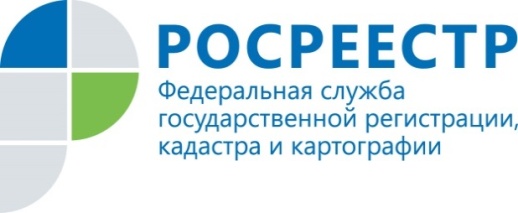 